 Мы рады видеть Вас на наших мероприятиях!!!В Афише могут быть изменения.Уточняйте информацию о предстоящих мероприятиях в местах их проведения заранее.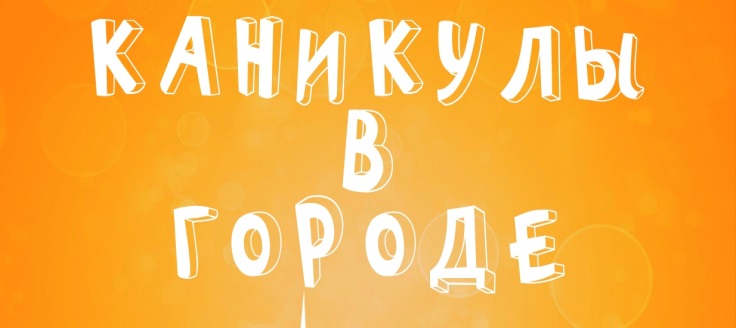 План мероприятийпроекта «КАНИКУЛЫ В ГОРОДЕ» на территории города Тулы АВГУСТ 2018 года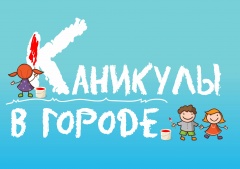 Дата и время проведения Наименование мероприятия Место проведения Возра-стные ограни-ченияВходКонтактные данные, e-mail Август Каждый понедельник месяца10.00«Не ленись - спортом займись» (общая физическая подготовка,  занятия  на свежем воздухе)Пролетарский парк культуры и отдыхагорода Тулы(спортивная площадка)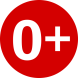 Вход свободныйТел.: 30-16-92Е-mail: TrunovMV@cityadm.tula.ru Август Каждый понедельник11.00-15.00Проект «Библиотека под зонтиком»г. Тула, Центральный парк культуры и отдыха им. П.П. БелоусоваВход свободныйТел.: 55-42-66Е-mail:muk_tbs@tularegion.org Август Каждый понедельник пятница месяца15.00-17.00Спортивно-образовательная программа «Лето Мастеров Стилей»: уличный спорт, воркаутКомсомольский парк культуры и отдыха Вход свободныйТел.: 30-16-92Е-mail: TrunovMV@cityadm.tula.ru Август Каждый вторник месяца16.00-18.00Проект «Библиотека под зонтиком»«Почитай-КА!»г. Тула, Гарнизонный проезд, д.2г-2еВход свободныйТел.: 55-42-66Е-mail:muk_tbs@tularegion.org Август Каждый понедельник вторник, четверг месяца12.00-14.00Проект «Библиотека под зонтиком»«Литературная скамейка»г. Тула, Комсомольский парк культуры и отдыхаВход свободныйТел.: 55-42-66Е-mail:muk_tbs@tularegion.org Август Каждый вторник, четверг месяца11.00Спортивный час на свежем воздухе«Быстрее, выше, сильнее»г. Тула, пр. Ленина, 87  Стадион МАУ «Арсенал»Вход свободныйТел.: 30-16-92Е-mail: TrunovMV@cityadm.tula.ru Август Каждый вторник, четверг месяца10.00«Не ленись - спортом займись» (общая физическая подготовка,  занятия  на свежем воздухе)Стадион «Химик»пос. ЛенинскийВход свободныйТел.: 30-16-92Е-mail: TrunovMV@cityadm.tula.ru Август Каждый вторник, четверг месяца11.00-13.00Проект «Библиотека под зонтиком»«Читалочка»г. Тула, Пролетарский парк культуры и отдыхаВход свободныйТел.: 55-42-66Е-mail:muk_tbs@tularegion.org Август Каждый вторник, четверг месяца11.00-13.00Проект «Библиотека под зонтиком»«Библиосундучок»г. Тула, городской парк «Рогожинский»Вход свободныйТел.: 55-42-66Е-mail:muk_tbs@tularegion.org Август Каждая среда месяца10.00«Не ленись - спортом займись» (общая физическая подготовка,  занятия  на свежем воздухе)Комсомольский парк культуры и отдыхагорода Тулы(спортивная площадка)Вход свободныйТел.: 30-16-92Е-mail: TrunovMV@cityadm.tula.ru Август Каждую среду месяца10.00-12.00Проект «Библиотека под зонтиком»«Книга на улице»г. Тула, ул. Бондаренко, д.11 площадь библиотеки № 22Вход свободныйТел.: 55-42-66Е-mail:muk_tbs@tularegion.org Август Каждую среду месяца10.00-12.00Проект «Библиотека под зонтиком»«Лето зря не проводи – в библиотеку приходи!»пос. Ленинский,ул. Ленина, д. 5сквер Центральной районной библиотекиВход свободныйТел.: 55-42-66Е-mail:muk_tbs@tularegion.org Август Каждый четверг месяца 15.00Игровые и развлекательные программы «Ура, каникулы!»Дом культуры «Хомяково» пос. Хомяково, ул. Березовская, д. 2Вход свободныйТел.: 55-04-42Е-mail:gkzmuk@tularegion.orgАвгуст каждый четверг месяца 17.00Игровые и развлекательные программы «Веселись, отдыхай!»Дом культуры «Косогорец» пос. Косая гора,ул. Гагарина, д. 2Вход свободныйТел.: 55-04-42Е-mail:gkzmuk@tularegion.orgАвгуст Каждый четверг месяца10.00«Не ленись - спортом займись» (общая физическая подготовка,  занятия  на свежем воздухе)Центральный парк культуры и отдыха им. П.П. Белоусова (спортивный городок)Вход свободныйТел.: 30-16-92Е-mail: TrunovMV@cityadm.tula.ru Август Каждый четверг месяца11.00-13.00Проект «Библиотека под зонтиком».«Читай – дворик на Кауля»Сквер на ул. Кауля, д.18Вход свободныйТел.: 55-42-66Е-mail:muk_tbs@tularegion.org Август Каждый четверг месяца12.00-14.00Проект «Библиотека под зонтиком».«Литературная площадка»Скуратовский микрорайон, площадкаВход свободныйТел.: 55-42-66Е-mail:muk_tbs@tularegion.org Август Каждый четверг месяца11.00-13.00Проект «Библиотека под зонтиком».Сквер у Дома культуры «Косогорец» пос. Косая гора, ул. Гагарина, д. 2Вход свободныйТел.: 55-42-66Е-mail:muk_tbs@tularegion.org Август Каждый четверг, воскресенье  месяца18.00-19.30Спортивно-образовательная программа «Лето Мастеров Стилей»: уличный спорт, воркаутЦентральный парк культуры и отдыха им. П.П. Белоусова (спортивный городок)Вход свободныйТел.: 30-16-92Е-mail: TrunovMV@cityadm.tula.ru Август Каждую пятницу месяца11.00Игровые и развлекательны программы «Летние забавы»Центр культуры и досуга, ул. Тула, ул. Металлургов, д. 22Вход свободныйТел.: 55-04-42Е-mail:gkzmuk@tularegion.orgАвгуст Каждую пятницу месяца11.00-15.00Проект «Библиотека под зонтиком»Детский сквер у Торгового центра «Кировский»Вход свободныйТел.: 55-42-66Е-mail:muk_tbs@tularegion.org Август Каждая суббота, воскресенье месяца10.00Тульская Лига уличный баскетбол «Тула 3х3»Набережная р. Упы (площадки для уличного баскетбола)Вход свободныйТел.: 30-16-92Е-mail: TrunovMV@cityadm.tula.ru Август каждый третий понедельник месяца15.30-17.00Проект «Городские каникулы»Площадка Зареченской детской школы искусств, г. Тула, ул. Октябрьская, д. 201аВход свободныйТел.: 55-04-42Е-mail:gkzmuk@tularegion.orgАвгуст каждый первый вторникмесяца15.30-17.00Проект «Городские каникулы»Славянский бульвар, детская площадкаВход свободныйТел.: 55-04-42Е-mail:gkzmuk@tularegion.orgАвгуст каждый четвертый четверг месяца15.30-17.00Проект «Городские каникулы»ТОС «Площадка»ул. пролетарская, д.26Вход свободныйТел.: 55-04-42Е-mail:gkzmuk@tularegion.orgАвгуст каждая вторая пятница месяца15.30-17.00Проект «Городские каникулы»пос. Рассвет, д.35, площадь общественного центраВход свободныйТел:72-35-81Е-mail:tulambuk_kdo@tularegion.orgАвгуст каждая вторая среда месяца15.30-17.00Проект «Городские каникулы»пос. Трудовой, детская площадкаВход свободныйТел.: 55-04-42Е-mail:gkzmuk@tularegion.org1 августа2018 года 17.00Летний кинопоказ «Собачье сердце»,1988г., В.БорткоМБУК «Культурно - досуговое объединение»филиал «Рассветский»п. Рассвет, д. 35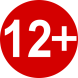 Вход свободныйСтёпочкина М. А.
Тел. 8(4872)72-35-817 августа2018 года  14.00Летний кинопоказ«Обыкновенное чудо»1978г., М.ЗахаровМБУК «Культурно - досуговое объединение»филиал «Культурно-спортивный комплекс»п. Ленинский, ул. Гагарина, д.9Вход свободныйЧикова А.В.
(Тел): 8-920-274-23-248 августа2018 года14.30Летний кинопоказ «Волшебный голос Джельсомино»1977г., Т. ЛисицианМБУК «Культурно - досуговое объединение»филиал «Шатский».п. Шатск, ул. Садовая, д.1-а.Вход свободный.А.В. Пыхтин
Тел. 890562833049 августа2018 года12.00 часЛетний кинотеатр«Варвара краса -длинная коса»1970 г., А.РоуМБУК «Культурно - досуговое объединение»филиал «Концертный зал «Орион»п. Ленинский, ул. Ленина д.1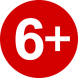 Вход свободныйПетрова Г.И.Тел.8(4872)72-60-969 августа2018 года 16.00Летний кинопоказ«Лялька-Руслан и друг его Санька»1980г., Е.ТатарскийМБУК «Культурно - досуговое объединение» филиал «Прилепский»п. Прилепы, ул. Буденного, д. 9Вход свободныйЧернова Г.Н 
Тел. 8-920-756-12-1910 августа 2018 года 17.00Летний кинопоказ«Чиполлино»1973., Т. ЛисицианМБУК «Культурно - досуговое объединение»Филиал «Богучаровский»п. Октябрьский, дом 113ВходсвободныйНовикова С.В.
Тел.8(4872)72-68-3410 августа2018 года17.00Летний кинопоказ«Полосатый рейс»1961г., В. ФетинМБУК «Культурно - досуговое объединение»филиал «Федоровский»отдел «Алешинский»с. Алешня,ул. Центральная, д.35Вход свободныйГригорьева Е.С.+7 903 036 82 1314 августа 2018 года  17.00Летний кинопоказ«Волшебная лампа Аладдина»1966., Б. РыцаевМБУК «Культурно - досуговое объединение»филиал «Культурно-спортивный комплекс»п. Ленинский, ул. Гагарина, д.9Вход свободныйЧикова А.В.
(Тел): 8-920-274-23-2415 августа 2018 года 17.00Летний кинопоказ  «Волшебная лампа Алладина»1966г., Б. РыцаевМБУК «Культурно - досуговое объединение»филиал «Рассветский»отдел «Иншинский»,п. Иншинский, д. 22Вход свободныйСамойлова В. П.
Тел. 8(4872)72-25-0315 августа 2018 года 16.00Летний кинопоказ«Трижды о любви»1981г., В.ТрегубовичМБУК «Культурно - досуговое объединение» филиал     «Прилепский»  отдел  «Старобасовский»д. Старое Басово, д. 38Вход свободныйПетрова О.Л.
Тел. 8-920-744-57-3416 августа 2018 года14.30Летний кинопоказ льмов. «Малыш и Карлсон, который живет на крыше» 1971г., М. Микаэлян, В. Плучек.филиал «Шатский»п. Шатск, ул. Садовая, д.1-аВход свободныйА.В. Пыхтин
Тел. 8905628330420  августа 2018 года 17.00Летний кинопоказ  «Полосатый рейс»1961г., В.ФетинМБУК «Культурно - досуговое объединение»отдел «Иншинский»п. Иншинский, д. 22Вход свободныйСамойлова В. П.
Тел. 8(4872)72-25-0321 августа 2018 года 17.00Летний  кинопоказ «Свадьба в Малиновке», 1967г., А.ТутышкинМБУК «Культурно - досуговое объединение»филиал «Рассветский»п. Рассвет, д. 35Вход свободныйПодтягина Н.А. Тел. 8(4872)72-35-8121 августа 2018 года 16.00Летний кинопоказ«Школьный вальс»1978г., П.ЛюбимовМБУК «Культурно - досуговое объединение»отдел «Ильинский»п. Ильинка, ул. Центральная, д.19а к.1Вход свободныйМеркулова И.Н.Тел.8-920-754-53-64 23 августа2018 года12.00Летний кинопоказ«Мио, мой Мио»1987 г., В.ГрамматиковМБУК «Культурно - досуговое объединение»филиал «Концертный зал «Орион» п. Ленинский, ул. Ленина д.1Вход свободныйПетрова Г.И.Тел.8(4872)72-60-9624 августа 2018 года 17.00Летний кинопоказ«Ералаш»Б.ГрачевскийМБУК «Культурно - досуговое объединение»филиал «Богучаровский»п. Октябрьский, дом 113ВходсвободныйБелова Ю.А.
Тел.8(4872)72-68-3424 августа2018 года17.00Летний кинопоказ«Варвара краса, длинная коса», 1969г., А. РоуМБУК «Культурно-досуговое объединение»отдел «Алешинский»с. Алешня,ул. Центральная, д.35Вход свободныйГригорьева Е.С.+7 903 036 82 1324 августа 2018 года 16.00Летний кинопоказ«Лялька-Руслан и друг его Санька»1980г., Е.ТатарскийМБУК «Культурно - досуговое объединение» отдел  «Старобасовский»д. Старое Басово, д. 38Вход свободныйПетрова О.Л. Тел. 8-920-744-57-3428 августа 2018 года 16.00Летний кинопоказ«Чук и Гек»1953г., И.ЛукинскийМБУК «Культурно - досуговое объединение»отдел «Ильинский»п. Ильинка, ул.Центральная, д.19а к.1Вход свободныйМеркулова И.Н.
Тел.8-920-754-53-64 